Setting up Categories in Infinite Campus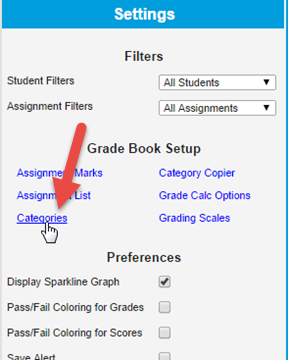 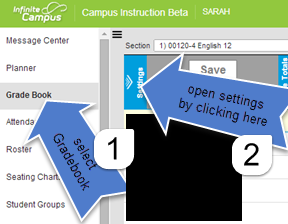 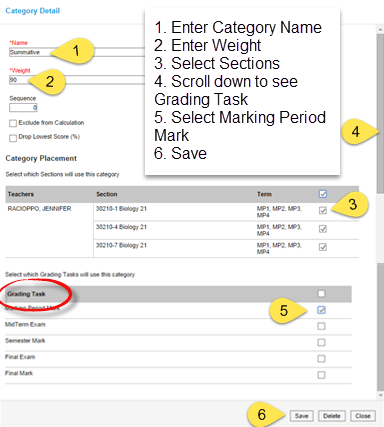 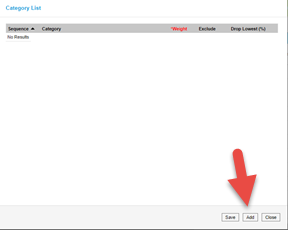 Midterm and Final Exam CategoriesCategories must be made before you can enter grades into your gradebook. You just entered the categories for your marking period grades. In order to enter grades for Midterm and Final you must do the same thing.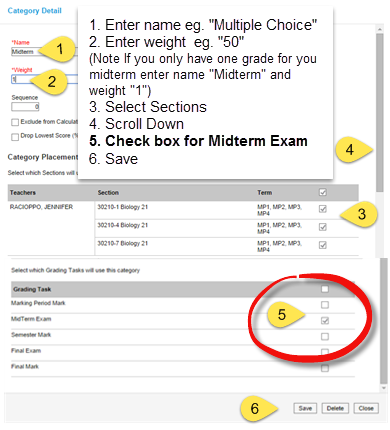 